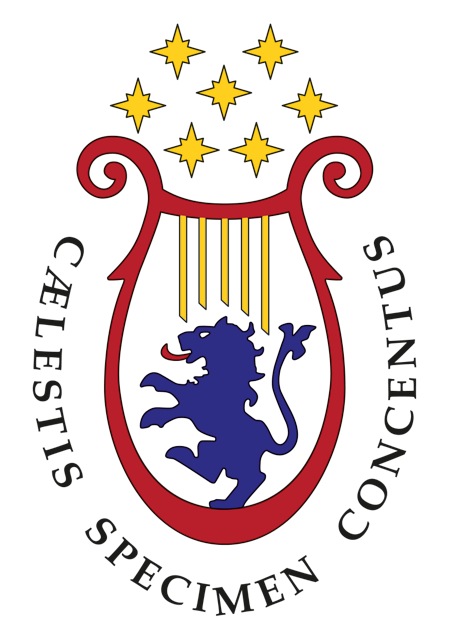 CONSERVATORIO DI MUSICA“LUCA MARENZIO” BRESCIACorsi di Diploma Accademico di II Livello (BIENNI) – PROGRAMMI DI STUDIO E D’ESAMEProf. 			(sede)	Mail 			Cattedra di… CODICE cattedra(se vi sono più insegnanti aggiungerli)Prassi Esecutive e Repertori IESAME (scrivere qui e poi cancellare la freccia)Prassi Esecutive e Repertori IIESAMEPrassi Esecutive e Repertori IIIESAMENOME DISCIPLINADurata e collocazione. Ad esempio: Biennale – Seconda e terza annualità del Triennio di PianoforteTIpologia formativaTipologia insegnamentoFrequenza minimaOre/annoCFA/annoValutazione